Методические разработки факультативных занятий 
по решению иррациональных уравнений и неравенств в 9 классеПосле анализа учебников алгебры 7-9 классов, был сделан вывод о том, что темы «Иррациональные уравнения» и «Иррациональные неравенства» изучаются поверхностно. В результате учащиеся оказываются не в состоянии проводить решения даже простейших задач, или допускают принципиальные ошибки. С целью более глубокого усвоения данных тем, будет целесообразным проведение факультативных уроков. Они позволят учащимся овладеть основными приёмами решения иррациональных уравнений и неравенств. Создадут прочную базу для дальнейшего изучения этих тем в курсе алгебры в 10-11 классах.В данной работе предлагаются технологические карты факультативных занятий   по темам «Иррациональные уравнения» и «Иррациональные неравенства». Содержание:Факультативный урок 1. «Иррациональные уравнения»;Факультативный урок 2. «Иррациональные уравнения»;Факультативный урок 3. «Иррациональные неравенства»;Факультативный урок 4. «Иррациональные неравенства»;Факультативный урок 5. «Иррациональные неравенства».Факультативный урок 1. «Иррациональные уравнения»Факультативный урок 2. «Иррациональные уравнения»Факультативный урок 3. «Иррациональные неравенства»Факультативный урок 4. «Иррациональные неравенства»Факультативный урок 5. «Иррациональные неравенства»УМК, используемые при подготовке к уроку УМК, используемые при подготовке к уроку - Никольский, С. М. Алгебра. 9 класс : учебник для общеобразоват. организаций / С. М. Никольский, М. К. Потапов, Н. Н. Решетников, А. В. Шевкин. – Москва : Просвещение, 2014 – 335 с.- Рурукин, А.Н. Сборник задач по алгебре. 7-9 классы / А. Н. Рурукин,  Н. Н. Гусева, Е. А. Шуваева.  – Москва : ВАКО, 2020. – 320 с. - Рурукин, А.Н. Поурочные разработки по алгебре. 9 класс : пособие для учителя / А. Н. Рурукин. – 5-е изд. – Москва : ВАКО, 2022. – 320 с. - Никольский, С. М. Алгебра. 9 класс : учебник для общеобразоват. организаций / С. М. Никольский, М. К. Потапов, Н. Н. Решетников, А. В. Шевкин. – Москва : Просвещение, 2014 – 335 с.- Рурукин, А.Н. Сборник задач по алгебре. 7-9 классы / А. Н. Рурукин,  Н. Н. Гусева, Е. А. Шуваева.  – Москва : ВАКО, 2020. – 320 с. - Рурукин, А.Н. Поурочные разработки по алгебре. 9 класс : пособие для учителя / А. Н. Рурукин. – 5-е изд. – Москва : ВАКО, 2022. – 320 с. Тип урокаТип урокаЛекция, практикумЛекция, практикумЦель урокаЦель урокаРассмотреть решение типичных иррациональных уравнений Рассмотреть решение типичных иррациональных уравнений Задачи урока  Задачи урока  а) образовательныеа) образовательныеЗакрепить и систематизировать знания об иррациональных уравнениях и основных методах их решенияЗакрепить и систематизировать знания об иррациональных уравнениях и основных методах их решенияб) воспитательныеб) воспитательныеВоспитывать у учащихся добросовестное отношение к труду и знаниям, коммуникативному сотрудничеству.Воспитывать у учащихся добросовестное отношение к труду и знаниям, коммуникативному сотрудничеству.в) развивающиев) развивающиеРазвивать умения наблюдать, сопоставлять, сравнивать и обобщать результаты проделанных вычисленийРазвивать умения наблюдать, сопоставлять, сравнивать и обобщать результаты проделанных вычисленийТехнологии, используемые на урокеТехнологии, используемые на урокеЗдоровьесберегающая, ТРКМЗдоровьесберегающая, ТРКМОборудование (ТСО) используемое на урокеОборудование (ТСО) используемое на урокеМеловая доска, мел.Меловая доска, мел.Планируемые результатыПланируемые результатыПланируемые результатыПланируемые результатыПредметные:упорядочить, расширить и укрепить свои знания по теме «Иррациональные уравнения»Метапредметные:познавательные – определять логические связи между предметами и явлениямирегулятивные – владение основами самоконтроля, самооценки, принятия решений и осуществления осознанного выбора в учебной и познавательной деятельности;коммуникативные – умение слушать и вступать в диалог, уважение к чужому мнению, требовательное отношение к себе и своей работе.Метапредметные:познавательные – определять логические связи между предметами и явлениямирегулятивные – владение основами самоконтроля, самооценки, принятия решений и осуществления осознанного выбора в учебной и познавательной деятельности;коммуникативные – умение слушать и вступать в диалог, уважение к чужому мнению, требовательное отношение к себе и своей работе.Личностные:формирование уверенности в собственных умениях, навыках, ранее полученных знаниях.Ход урокаХод урокаХод урокаЭтап урокаДеятельность учителя
(содержание, формы и методы)Деятельность учащихся
(содержание, формы и методы)Этап урокаДеятельность учителя
(содержание, формы и методы)Деятельность учащихся
(содержание, формы и методы)Организационный момент(1 мин)Приветствует учащихся.Приветствуют учителя, настраиваются на рабочую атмосферу.Актуализация знаний(5 мин)Задаёт вопросы, наводящие на определение иррациональных уравнений.Отвечают на вопросы.Изучение нового материала(20 мин)Записывает на доске примеры, задаёт вопросы, наводящие на их решение. Воспроизводит на доске символическое определение квадратного корня. Отвечают на вопросы, решают уравнения в тетради.Закрепление изученного материала(13 мин)Записывает уравнения для самостоятельного решения.Производит проверку.Самостоятельно решают уравнения.В конце называют получившиеся ответы.Подведение итогов урока(4 мин)Задаёт вопросы, с целью обобщить изученный материал. Выписывает возможный вариант метода решения иррационального уравнения (метод равносильной системы).Обобщаю и делают вывод из проделанной работы.Домашнее задание(2 мин)Задаёт домашнее задание.Записывают задание на следующее занятие в тетрадь.Конспект урокаКонспект урокаАктуализация знанийНа доске представлено несколько уравнений.   Учитель: Здравствуйте, ребята. Внимательно посмотрите на доску. Что вы видите?   Учащиеся: Уравнения.   Учитель: Назовите вид каждого уравнения.   Учащиеся: Квадратное уравнение; уравнение с двумя переменными; квадратное уравнение; иррациональное уравнение.    Учитель (если учащиеся определили вид последнего уравнения): Правильно. А что мы с вами знаем про иррациональные уравнения? Давайте дадим им определение.   Учитель (если учащиеся не определили вид последнего уравнения): Последнее уравнение является иррациональным. Давайте запишем определение. Изучение нового материала   Определение: Уравнение, в котором неизвестная стоит под знаком корня или возведена в дробную степень, называется иррациональным.   Учитель: Сегодня мы познакомимся с некоторыми видами иррациональных уравнений и способами их решения.Для начала рассмотрим уравнение: Пример 1.    Учитель: Что нам нужно сделать, для того, чтобы решить данное уравнение?  Учащиеся: Избавиться от корня.  Учитель: Каким способом мы можем это сделать?  Учащиеся: Возвести обе части уравнения во вторую степень.  Учитель: Правильно. Тогда мы получаем  Учитель: Переносим -3 в правую часть, будетДанное уравнение имеет 2 корня Подставляя получившиеся корни в исходное уравнение, проверим, все ли они будут являться его решением.Ответ:    Учитель: Решим следующее уравнениеПример 2.     Учитель: Как вы считаете, подойдёт ли нам тот способ, которым мы пользовались в первом уравнении?Может ли данное уравнение иметь решения?   Учащиеся: Арифметический квадратный корень не может быть отрицательным.   Учитель: Действительно, по определению квадратного корня: .Значит, данное уравнение не будет иметь корней.Рассмотрим следующий пример.Пример 3.    Учитель: Мы с вами должны понимать, что  тогда, когда само число .Значит, можем записать: откуда . Проведя проверку, убедимся в том, что посторонние корни отсутствуют.Пример 4.    Учитель: В данном случае нам встретились два квадратных корня. Как вы думаете, есть ли способ, сделать так, чтобы уравнение имело только один квадратный корень?   Учащиеся: Возвести обе части уравнения в квадрат, и тогда квадратный корень останется только у удвоенного произведения квадрата суммы или разности.   Учитель: Правильно, давайте перенесём корень с минусом вправо, для получения квадрата суммы в правой части : Возведём в квадрат обе части:Уединим корень в левой части:   Учитель: Получили более знакомый вид иррационального уравнения, но в правой части теперь стоит не число, а выражение ().Как вы считаете, существуют ли какие то ограничения для  в данном случае?   Учащиеся: Если мы будем брать , то выражение будет принимать отрицательные значения, а по определению арифметического квадратного корня оно должно быть неотрицательным.   Учитель: Значит, для решения данного уравнения, мы воспользуемся определением квадратного корня, и учитывая, что все условия должны выполняться одновременно, составим систему:   Учитель: Из системы, мы видим, что  не будет являться корнем исходного уравнения. Данный корень возник, при возведении нашего уравнения в чётную степень 2.Получаем:  – корень.    Учитель: Наше уравнение можно было бы решать и без составления системы, но тогда обязательно нужно проводить проверку, чтобы исключить посторонние корни.Закрепление изученного материала  Учитель: Теперь предлагаю вам решить самостоятельно:Ответы: Подведение итогов урока. Рефлексия.  Учитель: Сегодня мы с вами познакомились с иррациональными уравнениями вида . Рассмотрели случаи, когда  является числом (отрицательным, положительным или нулём).Какие выводы из него мы делаем?   Учащиеся: Если  отрицательно, то уравнение не будет иметь корней, а если равно нулю, то для решения достаточно подкоренное выражение приравнять к нулю и найти корни.  Учитель: А что мы должны учитывать, если  будет являться выражением, содержащим переменную x?  Учащиеся: Мы накладываем условие, что  по определению арифметического квадратного корня.   Учитель: Да, и таким образом, когда мы будем возводить уравнение в чётную степень, мы можем получить посторонние корни. Если мы будем решать систему, включающую в себя условие то посторонние корни будут отбрасываться заданным условием. Такую систему называют равносильной. Давайте запишем себе общий вид:Домашнее задание: Решить уравнения:УМК, используемые при подготовке к уроку УМК, используемые при подготовке к уроку - Никольский, С. М. Алгебра. 9 класс : учебник для общеобразоват. организаций / С. М. Никольский, М. К. Потапов, Н. Н. Решетников, А. В. Шевкин. – Москва : Просвещение, 2014 – 335 с.- Рурукин, А.Н. Сборник задач по алгебре. 7-9 классы / А. Н. Рурукин,  Н. Н. Гусева, Е. А. Шуваева.  – Москва : ВАКО, 2020. – 320 с. - Рурукин, А.Н. Поурочные разработки по алгебре. 9 класс : пособие для учителя / А. Н. Рурукин. – 5-е изд. – Москва : ВАКО, 2022. – 320 с. - Никольский, С. М. Алгебра. 9 класс : учебник для общеобразоват. организаций / С. М. Никольский, М. К. Потапов, Н. Н. Решетников, А. В. Шевкин. – Москва : Просвещение, 2014 – 335 с.- Рурукин, А.Н. Сборник задач по алгебре. 7-9 классы / А. Н. Рурукин,  Н. Н. Гусева, Е. А. Шуваева.  – Москва : ВАКО, 2020. – 320 с. - Рурукин, А.Н. Поурочные разработки по алгебре. 9 класс : пособие для учителя / А. Н. Рурукин. – 5-е изд. – Москва : ВАКО, 2022. – 320 с. Тип урокаТип урокаЛекция, практикумЛекция, практикумЦель урокаЦель урокаРассмотреть решение типичных иррациональных уравнений Рассмотреть решение типичных иррациональных уравнений Задачи урока  Задачи урока  а) образовательныеа) образовательныеЗакрепить и систематизировать знания об иррациональных уравнениях и основных методах их решенияЗакрепить и систематизировать знания об иррациональных уравнениях и основных методах их решенияб) воспитательныеб) воспитательныеВоспитывать у учащихся добросовестное отношение к труду и знаниям, коммуникативному сотрудничеству.Воспитывать у учащихся добросовестное отношение к труду и знаниям, коммуникативному сотрудничеству.в) развивающиев) развивающиеРазвивать умения наблюдать, сопоставлять, сравнивать и обобщать результаты проделанных вычисленийРазвивать умения наблюдать, сопоставлять, сравнивать и обобщать результаты проделанных вычисленийТехнологии, используемые на урокеТехнологии, используемые на урокеЗдоровьесберегающая, ТРКМЗдоровьесберегающая, ТРКМОборудование (ТСО) используемое на урокеОборудование (ТСО) используемое на урокеМеловая доска, мел.Меловая доска, мел.Планируемые результатыПланируемые результатыПланируемые результатыПланируемые результатыПредметные:упорядочить, расширить и укрепить свои знания по теме «Иррациональные уравнения»Метапредметные:познавательные – определять логические связи между предметами и явлениямирегулятивные – владение основами самоконтроля, самооценки, принятия решений и осуществления осознанного выбора в учебной и познавательной деятельности;коммуникативные – умение слушать и вступать в диалог, уважение к чужому мнению, требовательное отношение к себе и своей работе.Метапредметные:познавательные – определять логические связи между предметами и явлениямирегулятивные – владение основами самоконтроля, самооценки, принятия решений и осуществления осознанного выбора в учебной и познавательной деятельности;коммуникативные – умение слушать и вступать в диалог, уважение к чужому мнению, требовательное отношение к себе и своей работе.Личностные:продолжат формирование познавательных интересов, определение с дальнейшим профилем обучения.Ход урокаХод урокаХод урокаЭтап урокаДеятельность учителя
(содержание, формы и методы)Деятельность учащихся
(содержание, формы и методы)Этап урокаДеятельность учителя
(содержание, формы и методы)Деятельность учащихся
(содержание, формы и методы)Организационный момент(1 мин)Приветствует учащихся.Приветствуют учителя, настраиваются на рабочую атмосферу.Актуализация знаний(5 мин)Проводит фронтальный опрос. Работают устно с заданиями на доске, затем самостоятельно решают уравнение заданным методом и сверяют полученное решение.Изучение нового материала(20 мин)Записывает на доске примеры, задаёт вопросы, наводящие на их решение. Отвечают на вопросы, решают уравнения в тетради.Закрепление изученного материала(14 мин)Записывает уравнения для самостоятельного решения.Производит проверку.Самостоятельно решают уравнения.В конце называют получившиеся ответы.Подведение итогов урока(4 мин)Обобщает полученные знания на уроке, в частности об ОДЗ. Совместно с учащимися составляет таблицу для решения иррац.ур. методом равносильных систем.Совместно с учителем составляет таблицу для решения иррац.ур. методом равносильных систем.Домашнее задание (1 мин)Задаёт домашнее задание.Записывают задание в тетрадь.Конспект урокаКонспект урокаАктуализация знаний Учитель: На доске представлены равенства, нужно указать при каких значениях х они будут верны. (Ответ: 9)(Ответ: 0) (Ответ: 14)   Учитель: Решите уравнение самостоятельно в тетради и скажите ответ:(Ответ: 3)   Учитель: Решите следующее уравнение методом перехода к равносильной системе.Решение:Составим систему, равносильную данному уравнению, и решим её: ;  ;                .Изучение нового материала   Учитель: Сегодня мы познакомимся ещё с некоторыми случаями иррациональных уравнений. Рассмотрим примеры.Пример 1.     Учитель: Данное уравнение так же является иррациональным. Для его решения применим метод замены переменной.Как вы считаете, что в данном случае нам можно заменить?Представима ли степень в другом виде?   Учащиеся: Степень  можно представить в виде , и тогда можно заменить .Решение:Пусть  – не может бытьОтвет: .Пример 2.    Учитель: Когда произведение двух выражений равняется 0?   Учащиеся: Когда хотя бы одно из выражений равняется 0.   Учитель: Значит, что мы можем сказать про данное уравнение, когда выполняется равенство?   Учащиеся: Когда  или    Учитель вызывает одного из учащихся к доске для выполнения решения.   Учитель: Союз ИЛИ означает, что данные равенства выполняются в совокупности, мы можем их записать вместе и объединить знаком [Решение:    ;    Проверка показала, что  не является корнем исходного уравнения.   Учитель: Данный корень является лишним, он не входит в область допустимых значений, которую мы не указали. Значит, прежде чем приступить к решению данного уравнения следовало указать ОДЗ, которая показывала бы, что подкоренное выражение , значит . И тогда мы сразу видим, что не входит в ОДЗ и потому не может являться корнем исходного уравнения.   Учитель: ОДЗ может указываться отдельно, и потом мы возвращаемся к нему, когда получили корни, для определения принадлежности. А можно решать в системе с самим уравнением: ;  .Ответ: {-2; 3}  Учитель: Теперь предлагаю записать в общем виде данный случай иррационального выражения. Подкоренное выражение обозначим за a, множитель перед корнем за b. Тогда как будет выглядеть система, равносильная иррациональному уравнению?   Вызывает одного из учащихся к доске. Пример 3.    Учитель: При каких значениях x данное выражение будет иметь смысл?  Учащиеся: х должен быть больше нуля.  Учитель: Правильно. Теперь, как вы считаете, какое действие мы с вами можем совершить для решения уравнения?   Учащиеся: Возвести обе части уравнения в куб.   Учитель: Да, причём учитываем, что при возведении обеих частей уравнения в нечётную степень, мы получаем равносильное уравнение, и посторонние корни образовываться не будут.Решение:Ответ: 8.Пример 4.    Учитель: На прошлом занятии мы сталкивались с уравнениями, содержащими два знака радикала. В данном случае их 3, но принцип решения схож. Наша задача привести уравнение к одному радикалу, и уединить его. Но какие условия мы должны учитывать?    Учащиеся: ОДЗ   Учитель: Что мы в него включаем?   Учащиеся: Условия, что подкоренные выражения больше или равны нулю.Учитель вызывает одного из учащихся к доске.Решение: ОДЗ:  ;  ;  Получили иррациональное уравнение, в котором . Значит       (1).Теперь возводим в квадрат обе части уравнения:Решая квадратные уравнения, получили корни , . Оба корня удовлетворят условию (1), но первый корень не входит в ОДЗ.Значит корнем исходного уравнения будет .Ответ: 2Пример 5.    Учитель: Под знаком радикала мы видим модуль. Что мы про него знаем?    Учащиеся: Модуль всегда положительный.   Учитель: Значит, необходимости указывать ОДЗ у нас нет. Тогда давайте наше уравнение сведём к равносильной системе: ;     Сейчас я вам предлагаю воспользоваться свойством : ;       ; ;  ;  .Ответ: .   Учитель: Дома попробуйте решить данное уравнение другим способом самостоятельно.Закрепление изученного материала   Учитель: Теперь предлагаю вам решить самостоятельно:Ответы: В последнем примере у некоторых учащихся могли возникнуть трудности, поэтому решение данного уравнение проверяется на доске.Решение: Составим систему, равносильную данному уравнению: ;  ;   ; ;      ;   .                      Ответ: {1; Подведение итогов урока. Рефлексия.    Учитель: Сегодня мы познакомились с ещё некоторыми видами иррациональных уравнений. Выяснили, что решение может начинаться с нахождения области допустимых значений (ОДЗ). Бывают даже случаи, когда ОДЗ оказывается в пределах одной точки, и при проверке выясняется, что именно она является корнем уравнения. Так же определив ОДЗ можем узнать, что уравнение вовсе не имеет корней.   Рассмотрим пример: Найдём ОДЗ. Подкоренные выражения должны быть больше или равны нулю. ; ;  Полученная система не имеет решения, значит, исходное уравнение не определено.Ответ: решений нет.   Учитель: В завершении предлагаю составить обобщённую таблицу, рассматриваемых нами случаев для решения иррациональных уравнений способом перехода к равносильной системе.Домашнее задание: Решить уравнения:УМК, используемые при подготовке к уроку УМК, используемые при подготовке к уроку - Рурукин, А.Н. Сборник задач по алгебре. 7-9 классы / А. Н. Рурукин,   Н. Н. Гусева, Е. А. Шуваева.  – Москва : ВАКО, 2020. – 320 с. - Рурукин, А.Н. Поурочные разработки по алгебре. 9 класс : пособие для учителя / А. Н. Рурукин. – 5-е изд. – Москва : ВАКО, 2022. – 320 с. - Шахмейстер, А.Х. Иррациональные уравнения и неравенства / А. Х. Шахмейстер – 6-е издание – СПб.: «Петроглиф» : «Виктория плюс» : М.: Изд-во МЦНМО 2022. – 216 с.- Рурукин, А.Н. Сборник задач по алгебре. 7-9 классы / А. Н. Рурукин,   Н. Н. Гусева, Е. А. Шуваева.  – Москва : ВАКО, 2020. – 320 с. - Рурукин, А.Н. Поурочные разработки по алгебре. 9 класс : пособие для учителя / А. Н. Рурукин. – 5-е изд. – Москва : ВАКО, 2022. – 320 с. - Шахмейстер, А.Х. Иррациональные уравнения и неравенства / А. Х. Шахмейстер – 6-е издание – СПб.: «Петроглиф» : «Виктория плюс» : М.: Изд-во МЦНМО 2022. – 216 с.Тип урокаТип урокаЛекция, практикумЛекция, практикумЦель урокаЦель урокаРассмотреть решение типичных иррациональных неравенств Рассмотреть решение типичных иррациональных неравенств Задачи урока  Задачи урока  а) образовательныеа) образовательныеЗакрепить и систематизировать знания об иррациональных неравенствах и основных методах их решенияЗакрепить и систематизировать знания об иррациональных неравенствах и основных методах их решенияб) воспитательныеб) воспитательныеВоспитывать у учащихся добросовестное отношение к труду и знаниям, коммуникативному сотрудничеству.Воспитывать у учащихся добросовестное отношение к труду и знаниям, коммуникативному сотрудничеству.в) развивающиев) развивающиеРазвивать умения наблюдать, сопоставлять, сравнивать и обобщать результаты проделанных вычисленийРазвивать умения наблюдать, сопоставлять, сравнивать и обобщать результаты проделанных вычисленийТехнологии, используемые на урокеТехнологии, используемые на урокеЗдоровьесберегающая, ТРКМЗдоровьесберегающая, ТРКМОборудование (ТСО) используемое на урокеОборудование (ТСО) используемое на урокеМеловая доска, мел.Меловая доска, мел.Планируемые результатыПланируемые результатыПланируемые результатыПланируемые результатыПредметные:упорядочить, расширить и укрепить свои знания по теме «Иррациональные неравенства»Метапредметные:познавательные – определять логические связи между предметами и явлениямирегулятивные – владение основами самоконтроля, самооценки, принятия решений и осуществления осознанного выбора в учебной и познавательной деятельности;коммуникативные – умение слушать и вступать в диалог, уважение к чужому мнению, требовательное отношение к себе и своей работе.Метапредметные:познавательные – определять логические связи между предметами и явлениямирегулятивные – владение основами самоконтроля, самооценки, принятия решений и осуществления осознанного выбора в учебной и познавательной деятельности;коммуникативные – умение слушать и вступать в диалог, уважение к чужому мнению, требовательное отношение к себе и своей работе.Личностные:продолжат формирование познавательных интересов.Конспект урокаКонспект урокаАктуализация знаний(5 мин.)   Учитель: Прошлое наше занятие мы посвятили методам решения иррациональных уравнений, а сегодня попробуем разобраться с иррациональными неравенствами. Но для начала давайте решимВведём замену  переменной  (отметим, что , т.е. ), тогда  . Уравнение имеет вид:Решая это уравнение методом интервалов, получим .Возвращаясь к переменной х, имеем простое иррациональное неравенство Т.е. для решения уравнения, нам необходимо научиться решать иррациональные неравенства.Изучение нового материала(20 мин)   Учитель: Итак, под иррациональным неравенством понимается неравенство, в котором неизвестные величины (или рациональные функции неизвестных величин) находятся под знаком радикала.  Учитель: При решении иррациональных неравенств используется следующее утверждение: если обе части неравенства принимают только неотрицательные значения, то возведя обе части неравенства в квадрат (или любую чётную степень) и сохранив знак исходного неравенства, получим неравенство, равносильное данному. Рассмотрим наше неравенство Как мы видим, обе части неравенства принимают неотрицательные значения, значит, мы имеем право возвести обе части неравенства в квадрат и сохранить знак.Возвращаясь к уравнению, учитывая ОДЗ, получим, что решением будет являться .   Учитель: Теперь рассмотрим пример 1 : Задайте ОДЗ   Учащиеся:    Учитель: При этих условиях обе части нашего неравенства определены и принимают только неотрицательные значения, поэтому возведение их в квадрат есть равносильное преобразование неравенства. В итоге мы приходим к следующей системе неравенств:Решив эту систему, находим : . Итак, решением данного неравенства является промежуток .Пример 2. (Самостоятельное решение с последующей проверкой)  Данное неравенство равносильно системе неравенств:   ⇔  Решим уравнение  и представим решение неравенств графически: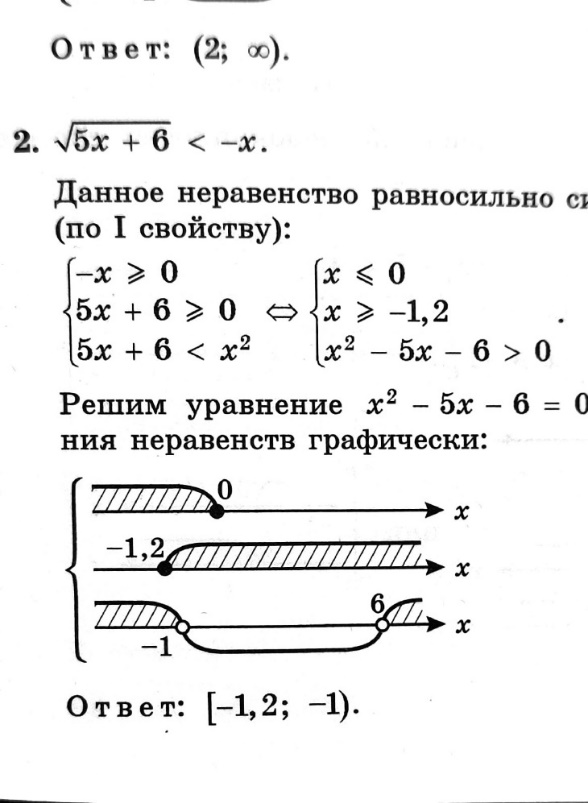 Ответ: [-1,2 ; -1).Пример 3.    Учитель: Давайте подумаем, будет ли данное неравенство иметь решения? Почему?   Учащиеся: Данное неравенства не имеет решений, так как квадратный корень не может быть меньше отрицательного числа.Пример 4.    Учитель: А данное неравенство может иметь решение?   Учащиеся: Может.   Учитель: Какое условие при решении мы должны учитывать?   Учащиеся: Что подкоренное выражение должно быть неотрицательным.   Учитель: Значит, для решения данного неравенства достаточно указать, что ,  т.е. Ответ: Пример 5.    Учитель: Что мы можем сказать, про данное неравенство?    Учащиеся: Левая и правая части неотрицательны, значит, можем возводить в квадрат, сохраняя знак. Желающий выходит к доске.Решение: , Ответ: Пример 5.    Учитель: Чем данное неравенство отличается от тех, что мы решали до него?   Учащиеся: Переменная х находится не только под знаком радикала.   Учитель: И мы не знаем, какие значения она принимает, положительные и отрицательные. Что же тогда мы можем сделать?  Учащиеся: Рассмотреть случаи, когда переменная положительна, и когда отрицательна.  Учитель: Верно. И оба эти случая будут образовывать общую систему. Итак, если же , что будет выполняться?   Учащиеся: Левая и правая части будут неотрицательны, значит, можем возводить в квадрат, сохраняя знак.   Учитель: Правильно, а если?   Учащиеся: Указываем, что подкоренное выражение неотрицательно.    Учитель: Верно. Запишем:     ⇔           Графически изобразим решения совокупности систем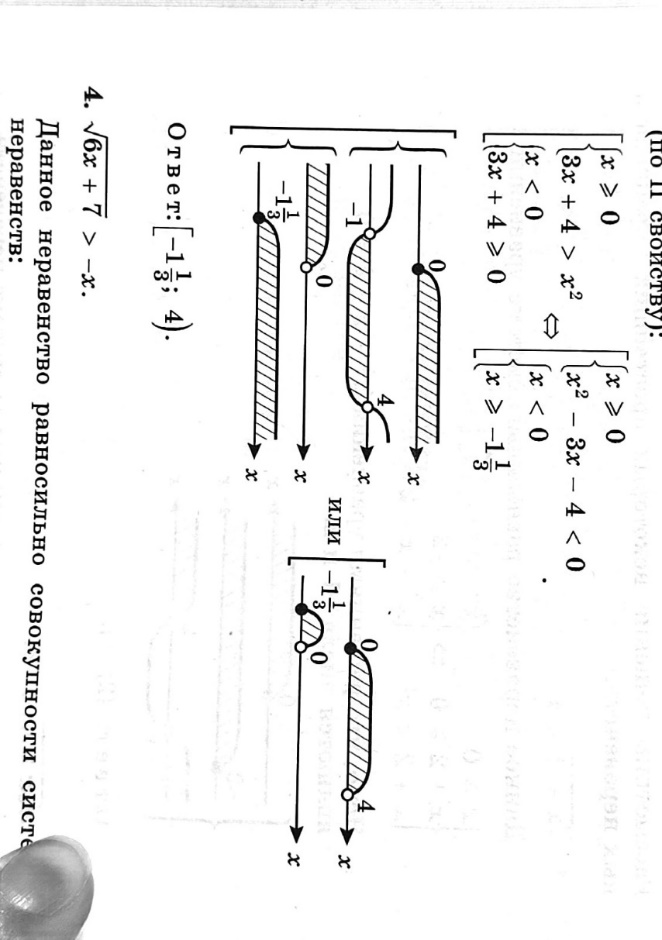 Ответ: Закрепление изученного материала(15 мин.) Учитель:  Предлагаю вам самостоятельно решить:Подведение итогов урока. Рефлексия.(5 мин.)  Учитель: С какими видами иррациональных неравенств мы сегодня встретились?   Учащиеся: - неравенства, где квадратный корень какого-либо выражения, был меньше (меньше или равен) какого либо числа (положительного/отрицательного) или выражения, содержащего переменную;- неравенства, где квадратный корень какого-либо выражения, был больше (больше или равен) какого либо числа (положительного/отрицательного) или выражения, содержащего переменную.  Учитель: Для иррациональных уравнений мы с вами составили таблицу равносильных систем, тоже самое мы можем сделать и для неравенств. Для рассматриваемых сегодня случаев получаем следующее: Домашнее задание: Решить неравенства:УМК, используемые при подготовке к уроку УМК, используемые при подготовке к уроку - Рурукин, А.Н. Сборник задач по алгебре. 7-9 классы / А. Н. Рурукин,       Н. Н. Гусева, Е. А. Шуваева.  – Москва : ВАКО, 2020. – 320 с. - Рурукин, А.Н. Поурочные разработки по алгебре. 9 класс : пособие для учителя / А. Н. Рурукин. – 5-е изд. – Москва : ВАКО, 2022. – 320 с. - Шахмейстер, А.Х. Иррациональные уравнения и неравенства /                    А. Х. Шахмейстер – 6-е издание – СПб.: «Петроглиф» : «Виктория плюс» : М.: Изд-во МЦНМО 2022. – 216 с.- Рурукин, А.Н. Сборник задач по алгебре. 7-9 классы / А. Н. Рурукин,       Н. Н. Гусева, Е. А. Шуваева.  – Москва : ВАКО, 2020. – 320 с. - Рурукин, А.Н. Поурочные разработки по алгебре. 9 класс : пособие для учителя / А. Н. Рурукин. – 5-е изд. – Москва : ВАКО, 2022. – 320 с. - Шахмейстер, А.Х. Иррациональные уравнения и неравенства /                    А. Х. Шахмейстер – 6-е издание – СПб.: «Петроглиф» : «Виктория плюс» : М.: Изд-во МЦНМО 2022. – 216 с.Тип урокаТип урокаЛекция, практикумЛекция, практикумЦель урокаЦель урокаРассмотреть решение типичных иррациональных неравенств Рассмотреть решение типичных иррациональных неравенств Задачи урока  Задачи урока  а) образовательныеа) образовательныеЗакрепить и систематизировать знания об иррациональных неравенствах и основных методах их решенияЗакрепить и систематизировать знания об иррациональных неравенствах и основных методах их решенияб) воспитательныеб) воспитательныеВоспитывать у учащихся добросовестное отношение к труду и знаниям, коммуникативному сотрудничеству.Воспитывать у учащихся добросовестное отношение к труду и знаниям, коммуникативному сотрудничеству.в) развивающиев) развивающиеРазвивать умения наблюдать, сопоставлять, сравнивать и обобщать результаты проделанных вычисленийРазвивать умения наблюдать, сопоставлять, сравнивать и обобщать результаты проделанных вычисленийТехнологии, используемые на урокеТехнологии, используемые на урокеЗдоровьесберегающая, ТРКМЗдоровьесберегающая, ТРКМОборудование (ТСО) используемое на урокеОборудование (ТСО) используемое на урокеМеловая доска, мел.Меловая доска, мел.Планируемые результатыПланируемые результатыПланируемые результатыПланируемые результатыПредметные:упорядочить, расширить и укрепить свои знания по теме «Иррациональные неравенства»Метапредметные:познавательные – определять логические связи между предметами и явлениямирегулятивные – владение основами самоконтроля, самооценки, принятия решений и осуществления осознанного выбора в учебной и познавательной деятельности;коммуникативные – умение слушать и вступать в диалог, уважение к чужому мнению, требовательное отношение к себе и своей работе.Метапредметные:познавательные – определять логические связи между предметами и явлениямирегулятивные – владение основами самоконтроля, самооценки, принятия решений и осуществления осознанного выбора в учебной и познавательной деятельности;коммуникативные – умение слушать и вступать в диалог, уважение к чужому мнению, требовательное отношение к себе и своей работе.Личностные:продолжат формирование познавательных интересов.Конспект урокаКонспект урокаАктуализация знаний(4 мин.)   Учитель: Здравствуйте. Все ли справились с домашним заданием? Были ли трудности?   Учитель: Сегодня мы продолжим изучать иррациональные неравенства. Приступим к рассмотрению более трудных случаев.Изучение нового материала(21 мин)   Пример 1.    Учитель: Мы с вами понимаем, что корень не может принимать отрицательные значения, и потому, чтобы выполнялось неравенство, необходимо, чтобы и множитель перед корнем был неотрицательным. А произведение множителей тогда равно нулю, когда хотя бы один из них равен нулю. Составим совокупность:Ответ: Пример 2.    Учитель: Какие условия должны выполняться?   Учащиеся: Подкоренные выражения должны быть неотрицательными.   Учитель: Берём во внимание то, что квадратные корни будут положительным, значит возводя во вторую степень, получаем неравенство подкоренных выражений с исходным знаком. Попробуйте решить данное неравенство самостоятельно.Решение: ОДЗ :  ; Таким образом, учитывая ОДЗ, получим .Пример 3.    Учитель: Снова, какие условия должны выполняться?   Учащиеся: Подкоренные выражения должны быть неотрицательными.   Учитель: А можно ли рассуждать иным способом, не как в примере 2? Какое условие самое главное в данном неравенстве?   Учащиеся: Меньшее выражение должно быть больше или равно нулю.   Учитель: Значит нам будет достаточно решить систему, в которой меньшее подкоренное выражение будет больше или равно нулю, и указано неравенство подкоренных выражений с тем же знаком, что и в исходном неравенстве.Желающий выходит к доске, остальные самостоятельно выполняют в тетради.Решение:Ответ: Пример 4.     Учитель: Данное уравнение похоже на те, что мы решали на прошлом занятии, только здесь мы видим радикал под знаком радикала. Мы с вами встречались с такой ситуацией, при решении уравнений. Решая неравенства поступает тем же образом.Начинаем наше рассуждение с условия существования, данного выражения. Что мы должны отметить?   Учащиеся: Подкоренное выражение неотрицательно или равно нулю.   Учитель: На что теперь следует обратить внимание?   Учащиеся: Оба выражения неотрицательны, поэтому можем обе части возвести в квадрат с сохранением знака неравенства.Решение:  ;   ;    ;    ;   Ответ: -1Закрепление изученного материала(13 мин.) Учитель: Предлагаю вам самостоятельно решить:Подведение итогов урока. Рефлексия.(7 мин.)    Учитель: С какими видами иррациональных неравенств мы сегодня встретились?    Учащиеся: неравенства двух квадратных корней   Учитель: Сделаем вывод, из наших решений с составим равносильные системы Домашнее задание: Решить неравенства:УМК, используемые при подготовке к уроку УМК, используемые при подготовке к уроку - Рурукин, А.Н. Сборник задач по алгебре. 7-9 классы / А. Н. Рурукин, Н. Н. Гусева, Е. А. Шуваева.  – Москва : ВАКО, 2020. – 320 с. - Рурукин, А.Н. Поурочные разработки по алгебре. 9 класс : пособие для учителя / А. Н. Рурукин. – 5-е изд. – Москва : ВАКО, 2022. – 320 с. - Шахмейстер, А.Х. Иррациональные уравнения и неравенства /                    А. Х. Шахмейстер – 6-е издание – СПб.: «Петроглиф» : «Виктория плюс» : М.: Изд-во МЦНМО 2022. – 216 с.- Рурукин, А.Н. Сборник задач по алгебре. 7-9 классы / А. Н. Рурукин, Н. Н. Гусева, Е. А. Шуваева.  – Москва : ВАКО, 2020. – 320 с. - Рурукин, А.Н. Поурочные разработки по алгебре. 9 класс : пособие для учителя / А. Н. Рурукин. – 5-е изд. – Москва : ВАКО, 2022. – 320 с. - Шахмейстер, А.Х. Иррациональные уравнения и неравенства /                    А. Х. Шахмейстер – 6-е издание – СПб.: «Петроглиф» : «Виктория плюс» : М.: Изд-во МЦНМО 2022. – 216 с.Тип урокаТип урокаЛекция, практикумЛекция, практикумЦель урокаЦель урокаРассмотреть решение типичных иррациональных неравенств Рассмотреть решение типичных иррациональных неравенств Задачи урока  Задачи урока  а) образовательныеа) образовательныеЗакрепить и систематизировать знания об иррациональных неравенствах и основных методах их решенияЗакрепить и систематизировать знания об иррациональных неравенствах и основных методах их решенияб) воспитательныеб) воспитательныеВоспитывать у учащихся добросовестное отношение к труду и знаниям, коммуникативному сотрудничеству.Воспитывать у учащихся добросовестное отношение к труду и знаниям, коммуникативному сотрудничеству.в) развивающиев) развивающиеРазвивать умения наблюдать, сопоставлять, сравнивать и обобщать результаты проделанных вычисленийРазвивать умения наблюдать, сопоставлять, сравнивать и обобщать результаты проделанных вычисленийТехнологии, используемые на урокеТехнологии, используемые на урокеЗдоровьесберегающая, ТРКМЗдоровьесберегающая, ТРКМОборудование (ТСО) используемое на урокеОборудование (ТСО) используемое на урокеМеловая доска, мел.Меловая доска, мел.Планируемые результатыПланируемые результатыПланируемые результатыПланируемые результатыПредметные:упорядочить, расширить и укрепить свои знания по теме «Иррациональные неравенства»Метапредметные:познавательные – определять логические связи между предметами и явлениямирегулятивные – владение основами самоконтроля, самооценки, принятия решений и осуществления осознанного выбора в учебной и познавательной деятельности;коммуникативные – умение слушать и вступать в диалог, уважение к чужому мнению, требовательное отношение к себе и своей работе.Метапредметные:познавательные – определять логические связи между предметами и явлениямирегулятивные – владение основами самоконтроля, самооценки, принятия решений и осуществления осознанного выбора в учебной и познавательной деятельности;коммуникативные – умение слушать и вступать в диалог, уважение к чужому мнению, требовательное отношение к себе и своей работе.Личностные:продолжат формирование познавательных интересов.Конспект урокаКонспект урокаАктуализация знаний(6 мин.)   Учитель: Здравствуйте, ребята. Сегодня мы завершаем с вами изучение иррациональных неравенств. С какими трудностями вы столкнулись при выполнении домашнего задания?   Давайте обсудим, как будет проводиться решение следующего неравенства:   Учитель: С чего необходимо начать?   Учащиеся: Определить ОДЗ.   Учитель: Какими условиями оно определяется?   Учащиеся: Знаменатель дроби не должен равняться нулю и подкоренное выражение должно быть неотрицательным или равным нулю.   Учитель: Что можно сделать следующим шагом?   Учащиеся:- Умножить на знаменатель- Перенести единицу в левую часть и привести к общему знаменателю  Учитель: Со вторым предположением я согласна, а первое нам не подходит, как думаете, почему?  Учащиеся: Может привести к образованию лишних корней, или наоборот потере.  Учитель: Хорошо, после того как привели к общему знаменателю получили дробь больше нуля. Какие мы знаем случаи, когда дробь положительна?   Учащиеся: Когда числитель и знаменатель одновременно положительны или отрицательны.   Учитель: Правильно, тогда в решении что мы получим?   Учащиеся: Совокупность двух систем. В первой системе выражения числителя и знаменателя будет больше нуля, во второй наоборот меньше.   Учитель: Правильно, предлагаю дома самостоятельно решить данное неравенство.Изучение нового материала(20 мин)  Учитель: Переходим с рассмотрению следующих иррациональных неравенств.Пример 1.   Учитель: При решении такого рода неравенств, для начала следует учесть тот момент, что подкоренные выражения должны быть неотрицательны или равны нулю. Затем, видя, что у нас ни перед какими корнями нет знака минус, смело возводим обе части неравенства во вторую степень, сохраняя знак неравенства.;Затем уединяем знак радикала.; Мы получили иррациональное неравенство, в котором переменная x находится не только под знаком радикала, значит будем рассматривать два случая, когда ) принимает отрицательные значения, и когда положительные. Запишем это в виде системы двух неравенств: .Видим, что вторая система не имеет решений. Графически изобразим решение первой системы: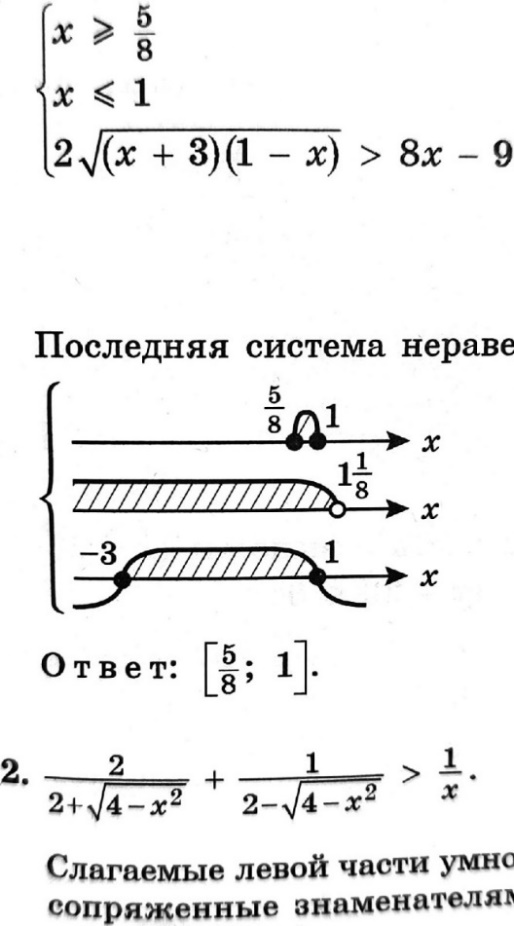 Пример 2.    Учитель: Посмотрите внимательно на данное неравенство. Что мы можем сказать, про его левую часть?  Учащиеся: Она будет положительна.  Учитель: Для любых значений x?  Учащиеся: Нет, только на области существования корней. ;  Ответ: Пример 3.   Учитель: Данное неравенство не так однозначно, как предыдущее. Здесь помимо обнаружения ОДЗ, решается неравенство посредством возведения во вторую степень (левая и правая части неотрицательны) с сохранением знака.Получим: Последнее неравенство верно для любого .Ответ: [-1;3]  Учитель: Если перед нами представлено уравнение вида: , что необходимо сделать для его решения?   Учащиеся: перенести в правую часть, и тогда получим неравенство, в которой обе части положительны, и указав ОДЗ будем возводить во втору степень, сохраняя знак неравенства.Закрепление изученного материала(14 мин.) Учитель: Предлагаю вам самостоятельно решить:Подведение итогов урока. Рефлексия.(5 мин.)  Учитель: С какими видами иррациональных неравенств мы сегодня встретились?  Учащиеся: неравенства, в которых встречаются два или три различных квадратных корня  Учитель: Как всегда, обобщая проделанную нами работу попытаемся составить равносильные системы для иррациональных неравенств: 